Методический паспорт педагогаПерминова Евгения АлександровичаМежаттестационный период:   2018 г. – Декабрь, 2023 г.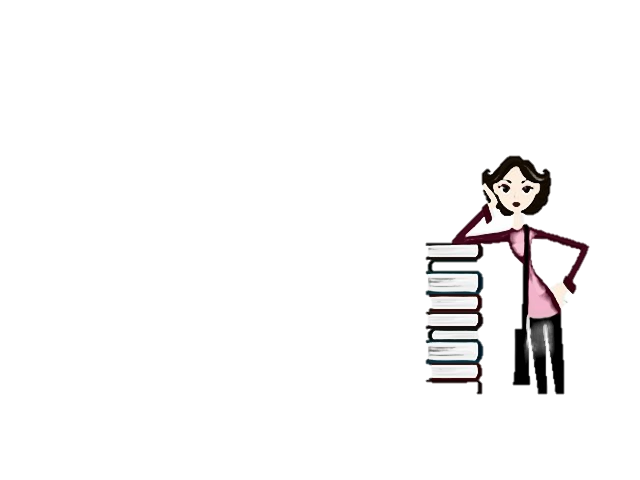 Общие сведения о педагоге1. Ф. И. О. Перминов Евгений Александрович 2. Занимаемая должность: педагог дополнительного образования3. Аттестация4. Тема по самообразованию____________________________________________________________________________________________________5. Дополнительная общеразвивающая программа6. Награды, поощрения7. Повышение квалификации8. Участие в научно-методической сферах деятельности (конференции, семинары) 9. Публикации10. Распространение опыта11. Участие в конкурсах (обучающиеся)11.а Участие в конкурсах (педагог)12. Прохождение программы13. Сохранность контингента13. Уровень обученности14. Работа с родителями + воспитательные мероприятия15. Проектная деятельность16. Работа с детьми с особыми образовательными потребностямиДата аттестацииДата аттестацииКвалификационная категорияПоследняяОчереднаяКвалификационная категория2018 г.Декабрь, 2023 г.ВысшаяРекомендации: Рекомендации: Рекомендации: Учебный годНазвание программыНаправленностьСроки реализацииАдресат программыУчастие в конкурсах программ 2018- 2019«Введение в мир шахмат»Физкультурно-спортивная2 года5 – 8 лет 2018- 2019«Шахматы»Физкультурно-спортивная4 года7 – 12 лет 2018- 2019«Шахматы плюс» Физкультурно-спортивная4 года7 – 16 лет2019-2020«Введение в мир шахмат»Физкультурно-спортивная2 года5 – 8 лет2019-2020«Шахматы»Физкультурно-спортивная4 года7 – 12 лет2019-2020«Шахматы плюс» Физкультурно-спортивная4 года7 – 16 лет2020-2021«Введение в мир шахмат» (36 ч.)Физкультурно-спортивная1 год5 – 7 лет2020-2021«Введение в мир шахмат» (72 ч.)Физкультурно-спортивная1 год5 – 7 лет2020-2021«Шахматы СОШ №1»Физкультурно-спортивная4 года6 – 11 лет2020-2021«Шахматы СОШ №2»Физкультурно-спортивная4 года6 – 11 лет2020-2021«Шахматы СОШ №4»Физкультурно-спортивная3 года6 – 11 лет2020-2021«Шахматы плюс»Физкультурно-спортивная4 года6 – 16 лет2021-2022«Введение в мир шахмат» (36 ч.)Физкультурно-спортивная1 год5 – 8 лет2021-2022«Введение в мир шахмат» (72 ч.)Физкультурно-спортивная1 год5 – 8 лет2021-2022«Шахматы СОШ №1»Физкультурно-спортивная4 года6 – 11 лет2021-2022«Шахматы СОШ №2»Физкультурно-спортивная4 года6 – 11 лет2021-2022«Шахматы СОШ №4»Физкультурно-спортивная4 года6 – 11 лет2021-2022«Шахматы плюс»Физкультурно-спортивная4 года6 – 16 летДата награжденияУровень наградыНаименование награды2018-2019 2018-2019 2018-2019 Март, 2019г.Муниципальный Благодарность за подготовку команды и помощь в проведении открытого муниципального турнира по шахматам среди обучающихся НГО, посвященного 85-летию СО  Май, 2019 г.ОбластнойДиплом за 3 место регионального заочного этапа  Всероссийского конкурса профессионального мастерства работников сферы дополнительного образования «Сердце отдаю детям»2019-2020 2019-2020 2019-2020 Октябрь, 2019Муниципальный Почётная грамота Администрации  за высокий профессионализмМуниципальный Благодарность за помощь в проведении открытого первенства по шахматамНоябрь, 2019Муниципальный Благодарность за организацию и проведение окружного семинара Апрель, 2020Муниципальный Благодарность  за сотрудничество, помощь в проведении и подготовку участников2020-2021 2020-2021 2020-2021 МайИРО, г. ЕкатеринбургПризёр (3 место) Региональный этап Всероссийского конкурса профессионального мастерства педагогов дополнительного образования «Сердце отдаю детям»2021-20222021-20222021-20223 декабряМО и МПСО, ГАНОУ СО "Дворец молодежи", г. ЕкатеринбургБлагодарственное письмо за участие в организации и проведении онлайн-шахматные турниры среди обучающихся центров образовательного цифрового и гуманитарного профилей «Точка роста» Свердловской области18 декабря 2021МАОУ ДО НГО «ДЮЦПВ»Благодарность за подготовку участников Открытое первенство по шахматам «Отважная пешка»25 маяМАОУ "СОШ № 46", г. ВерхотурьеБлагодарность за подготовку победителей и призеров Первое открытое личное первенство городского округа Верхотурский по шахматам «Верхотурский ферзь - I»Год прохождения подготовкиМесто прохождения подготовкиТема подготовкиКол-во часовномер свидетельства (диплома)2018-2019 2018-2019 2018-2019 2018-2019 2018-2019 22.09.2020, ГАОУ СО "Дворец молодежи"Вебинар "Актуальные вопросы развития образовательного             учреждения в условиях реализации инновационного образовательного проекта"28 октября 2020г.Министерство Здравоохранения СО  Центр охраны здоровья детей и подростковвебинар «Первая помощь детям для педагогов» 29.09.2020ГАОУ СО "Дворец молодежи"Вебинар "Современные методы и принципы шахматного образования" 30 октябряФГАУ «Фонд новых форм развития образования»Форум «Вектор трансформации образования общеобразовательных организаций сельских территорий и малых городов»7.12.2020ГАОУ СО "Дворец молодежи"Вебинар "Особенности организации шахматных турниров для школьников на примере центра образования цифрового и гуманитарного профилей "Точка роста"29.01.2021ГАОУ ДПО "МЦРКПО", г. МоскваВебинар "Эффективный опыт современной школы: полезные практики для каждого"2020-20212020-20212020-20212020-20212020-2021ноябрьФГАОУВО "РГППУ»	г. ЕкатеринбургДополнительная профессиональная программа "Методика проведения занятий по курсу "Шахматы-школе".  «Первый год обучения" и «Второй год обучения».36+36апрельНа сайте ЯКлассВебинар  «Дополнительное образование: кружки в сети»майОнлайн, ГАОУ ДПО СО "ИРО", г. ЕкатеринбургПрограмма повышения квалификации: «Инклюзивное образование обучающихся с ограниченными возможностями здоровья и инвалидностью в организациях дополнительного образования детей»3228 октября 2020г.Министерство Здравоохранения СО ГБПОУ «Свердловский областной медицинский колледж» вебинар «Первая помощь детям для педагогов» 29.09.2020ГАОУ СО "Дворец молодежи"Вебинар "Современные методы и принципы шахматного образования" 30 октябряФГАУ «Фонд новых форм развития образования»Форум «Вектор трансформации образования общеобразовательных организаций сельских территорий и малых городов»7.12.2020ГАОУ СО "Дворец молодежи"Вебинар "Особенности организации шахматных турниров для школьников на примере центра образования цифрового и гуманитарного профилей "Точка роста"29.01.2021ГАОУ ДПО "МЦРКПО", Г. МоскваВебинар "Эффективный опыт современной школы: полезные практики для каждого"2021-20222021-20222021-20222021-20222021-20221 ноябряМАОУ ДО НГО «ДДТ «РадугаСеминар -практикум «Электронные ресурсы для организации дистанционного обучения в дополнительном образовании»816 февраляГАНОУ СО "Дворец молодежи", дистанционноСеминар «Организация обучениям шахматам с применением информационных технологий!»ДатаОрганизатор, место проведенияФорма участияТема выступления2018-2019 2018-2019 2018-2019 2018-2019 Май, 2019г.МАДОУ НГО «Детский сад № 4 «Сказка»Открытое занятие……2019-2020 2019-2020 2019-2020 2019-2020 ноябрьОкружнойОткрытое занятие в ДОУ № 4 В рамках окружного семинара2020-2021 2020-2021 2020-2021 2020-2021 2021-20222021-20222021-20222021-2022Дата Название издания (в т.ч. и электронного)Выходные данные или прямая электронная ссылкаколичество 2018-2019 г.2018-2019 г.2018-2019 г.2018-2019 г.В течение годаСайт ДДТ «Радуга»102019-2020г.2019-2020г.2019-2020г.2019-2020г.В течение годаСайт ДДТ «Радуга»72020 -2021 г.2020 -2021 г.2020 -2021 г.2020 -2021 г.В течение годаСайт ДДТ «Радуга»92021-20222021-20222021-20222021-2022В течение годаСайт ДДТ «Радуга»14В течение годаСтатьи в газету «Обозрение»3В течение годаБлог объединенияhttp://chesspea.blogspot.comДатаУровеньФорма распространения пед. опытаТема выступления2018-2019 2018-2019 2018-2019 2018-2019 Май, 2019г. Городской Открытое занятие в ДОУ № 4….. 2019 – 20202019 – 20202019 – 20202019 – 2020ноябрьОкружнойОткрытое занятие в ДОУ № 4 В рамках окружного семинарадекабрьГородской Открытое занятие в ДОУ № 4Для родителей2020-20212020-20212020-20212020-20212021-20222021-20222021-20222021-202222.04.2022Городской    Открытое занятие по программе «Шахматы плюс»Решение задачУровень конкурсаВсего приняло участиеСтатус результатаСтатус результатаСтатус результата2018-20192018-20192018-20192018-20192018-2019ПобедительПризёрУчастникГородской181549Муниципальный132766Областной220ВсероссийскийМеждународный2019 – 20202019 – 20202019 – 20202019 – 20202019 – 2020ПобедительПризёрУчастникГородской714Муниципальный61320ОбластнойВсероссийскийМеждународный2020 – 20212020 – 20212020 – 20212020 – 20212020 – 2021ПобедительПризёрУчастникГородскойМуниципальный812Областной26ВсероссийскийМеждународный2021-20222021-20222021-20222021-20222021-2022ПобедительПризёрУчастникГородской51010Муниципальный16292Окружной 467ВсероссийскийМеждународныйУровень конкурсаНазвание конкурсаСтатус результатаСтатус результатаСтатус результата2018-20192018-20192018-20192018-20192018-2019ПобедительПризёрУчастникМуниципальныйБлагодарность за подготовку  командыОбластной1ВсероссийскийМеждународный2019 – 20202019 – 20202019 – 20202019 – 20202019 – 2020ПобедительПризёрУчастникМуниципальныйОбластной2ВсероссийскийМеждународный2020-2021 2020-2021 2020-2021 2020-2021 2020-2021 ПобедительПризёрУчастникМуниципальныйОбластной1ВсероссийскийМеждународный2021-20222021-20222021-20222021-20222021-2022ПобедительПризёрУчастникМуниципальныйОбластнойВсероссийскийМеждународныйНазвание программыОУ/Группа% выполнения2018-2019г.2018-2019г.2018-2019г.«Шахматы»Все группы100%«Шахматы плюс»Все группы100%«Введение в мир шахмат»Все группы100%2019-2020г.2019-2020г.2019-2020г.«Введение в мир шахмат»1 гр. – 92%, 2 гр. – 92%, 3 гр. – 94%, 4 гр. – 94%, 5 гр. – 97%, 6 гр. – 97%, 7 гр. – 89%, 8 гр. – 94%, 9 гр. – 94%«Шахматы»10 гр. – 91%, 11 гр. – 91%, 12 гр. – 100%, 13 гр. – 100%, 14 гр. – 91%, 15 гр. – 96%, 16 гр. – 96%, 17 гр.- 94%, 18 гр. – 97%, 21 гр. – 94%, 22 гр. – 94%,  23 гр. – 94%, 24 гр. – 69%, 25 гр. – 69%, 26 гр. – 72%«Шахматы плюс»19 гр. – новички – 100%, 20 гр. Соверш. – 100%2020-2021 г.2020-2021 г.2020-2021 г.«Введение в мир шахмат»1983%2083%2181%2281%2378%2678%«Шахматы»190%283%390%483%576%676%776%1282%1378%1476%1579%1681%1776%1876%«Шахматы плюс»Новички79%совершенствование79%2021-20222021-20222021-2022«Шахматы. СОШ №4»2А  7 гр                  92%2А 8 гр                    95%2Б 9 гр                    92%2Б 10 гр                95%3А 11 гр               92%3Б 12 гр                 92%3В 13 гр               97%4А 14 гр               97%4А 15 гр               95%4Б 16 гр               92%4Б 17 гр               95%Шахматы СОШ№2»1кл 18 гр86%2 кл 19 гр             92%3 кл 20 гр             92%«Шахматы СОШ№1»1 кл 21 гр            89%4 кл 22 гр            84%3 кл 23 гр            84%«Шахматы  плюс»нов 24 гр            95%совер 25 гр          95%«Введение в мир шахмат», 72 ч.ДОУ№2 подг 1 гр                99%«Введение в мир шахмат», 36 ч.ДОУ№6 подг 2 гр                100%ДОУ№10 подг А 3 гр           94% ДОУ№10 подг Б 4 гр94%ДОУ№4 подг А  5 гр             97%ДОУ№4 подг Б  6 гр             97%Количество обучающихся:Количество обучающихся:Из нихИз нихСтупень образованияСтупень образованияСтупень образованияСОЦ.СТАТУССОЦ.СТАТУССОЦ.СТАТУССОЦ.СТАТУСКоличество обучающихся:Количество обучающихся:МДДОУНАЧ.ШКСР. ЗВЕНОопекаемыеинвалидымногодетныемалообеспеченные2018- 20192018- 20192018- 20192018- 20192018- 20192018- 20192018- 20192018- 20192018- 20192018- 20192018- 2019Начало года36120315876/74126/831/181114136Конец года37321615782/81133/741/2811211442019 - 20202019 - 20202019 - 20202019 - 20202019 - 20202019 - 20202019 - 20202019 - 20202019 - 20202019 - 20202019 - 2020Начало года41422918578/86149/982/1144103124Конец года38621317674/84137/912/1144971162020-2021 г.2020-2021 г.2020-2021 г.2020-2021 г.2020-2021 г.2020-2021 г.2020-2021 г.2020-2021 г.2020-2021 г.2020-2021 г.2020-2021 г.Начало года31317713653/43122/932/02409478Конец года32318014353/45125/982/024097812021-20222021-20222021-20222021-20222021-20222021-20222021-20222021-20222021-20222021-20222021-2022Начало года37818619247/56136/1363/02307694Конец года39219220048/57141/1433/023078972018-20192018-20192018-20192018-20192018-2019ДОУГруппаНизкий%Средний%Высокий%ДОУ № 10  старшая1 22%67%11 %ДОУ № 10  подгот.218%47%35%ДОУ № 2   подгот.321%54%29%ДОУ № 6  с  таршая419%69%12%ДОУ № 6  подгот.512%63%25%ДОУ № 4  стар. «б»60%80%20%ДОУ № 4   подгот.78%59%33%ДОУ № 4  старш. «а»816%58%26%СОШ № 497%64%29%СОШ № 41036%45%19%СОШ № 4117%73%20%СОШ № 4120%21%79%СОШ № 21328%44%28%СОШ № 21417%50%33%СОШ № 2157%62%31%СОШ № 11626%48%26%СОШ № 11716%58%26%СОШ № 1180%62%38%СОШ № 41929%71%0%СОШ № 4207%53%40%СОШ № 42115%70%15%СОШ № 42218%74%8%2019-20202019-20202019-20202019-20202019-2020ДОУ № 10  старш.1 252550ДОУ № 10  подгот. А275043ДОУ № 10  подгот. Б3184735ДОУ № 2   подгот.4282844ДОУ № 6  старшая5314623ДОУ № 6  подгот.6195625ДОУ № 4  стар. «б»7116821ДОУ № 4   старш. «а»8 175033ДОУ № 4  подгот.9234631СОШ № 4 2Б1086725СОШ № 4 2А1143507СОШ № 4 2А12295714СОШ № 4 2Б1331690СОШ № 2 3-4 кл.14343333СОШ № 2 4 класс15186418СОШ № 2 2 класс16276013СОШ № 2    3 класс17255817СОШ № 2   1 класс1825750СОШ № 4   новички1987715СОШ № 4   соверш.2001585СОШ № 1 1 класс2166727СОШ № 1  2 класс22244135СОШ № 1  3-4 класс23215721СОШ№4 1А 107921СОШ№4 1А 2185527СОШ№4 1Б  3172558СОШ№4 1Б  41045445СОШ№4 2А  5106525СОШ№4 2Б  656035СОШ№4 2В  757916СОШ№2 1кл 12404020СОШ№2 2 кл  13295021СОШ№2 3 кл  14115633СОШ№2 4 кл  15204040СОШ№1 1 кл  1697318СОШ№1 2 кл  1786923СОШ№1 3 кл  18206020Сад№2  подг  19115039Сад№6  подг  20155431Сад№ 4 подг А 21275023Сад№4  подг Б 2296823Сад№10 подг А 2304258Сад№10 подг Б 26955362020-20212020-20212020-20212020-20212020-2021СОШ№4 1А 1 гр07921СОШ№4 1А 2 гр185527СОШ№4 1Б  3 гр172558СОШ№4 1Б  4 гр104545СОШ№4 2А  5 гр106525СОШ№4 2Б  6 гр56035СОШ№4 2В  7 гр57916СОШ№2 1кл 12 гр404020СОШ№2 2 кл  13 гр295021СОШ№2 3 кл  14 гр115633СОШ№2 4 кл  15 гр204040СОШ№1 1 кл  16 гр97318СОШ№1 2 кл  17 гр86923СОШ№1 3 кл  18 гр206020Сад№2  подг  19 гр115039Сад№6  подг  20 гр155431Сад№ 4 подг А 21 гр275023Сад№4  подг Б 22 гр96823Сад№10 подг А 23 гр04258Сад№10 подг Б 26 гр955362021-20222021-20222021-20222021-20222021-2022ДОУ№2 подг 1 гр293338ДОУ№6 подг 2 гр165826ДОУ№10 подг А  3 гр145036ДОУ№10 подг Б 4 гр84646ДОУ№4 подг А  5 гр08812ДОУ№4 подг Б  6 гр67618СОШ№4 2А  7 гр85042СОШ№4 2А 8 гр77914СОШ№4 2Б 9 гр25678СОШ№4 2Б 10 гр314623СОШ№4 3А 11 гр26695СОШ№4 3Б 12 гр196219СОШ№4 3В 13 гр106525СОШ№4 4А 14 гр06931СОШ№4 4А 15 гр05743СОШ№4 4Б 16 гр15787СОШ№4 4Б 17 гр175825СОШ№2 1кл 18 гр27649СОШ№2 2 кл 19 гр334027СОШ№2 3 кл 20 гр364618СОШ№1 1 кл 21 гр07030СОШ№1 4 кл 22 гр155431СОШ№1 3 кл 23 гр05347СОШ№4 нов 24 гр03367СОШ№4 совер 25 гр01288Работа с родителямиКоличествоВоспитательные (внеклассные мероприятия)Количество2018-20192018-20192018-20192018-20192019-20202019-20202019-20202019-20202020-20212020-20212020-20212020-20212021-20222021-20222021-20222021-2022Название мероприятия, уровеньНазвание проектаРезультатКоличество2018-2019г.2018-2019г.2018-2019г.2018-2019г.2019-2020г.2019-2020г.2019-2020г.2019-2020г.2018-20192018-20192018-20192018-2019